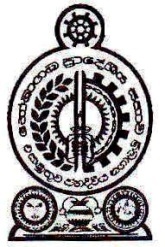 හෝමාගම ප්‍රාදේශීය සභාව2021.08.03 දින ප.ව.1.30ට රැස්වූ පරිසර හා පහසුකම් කාරක සභා වාර්තාවසැ.යු. :- මෙහි පහත සඳහන් නිර්දේශයන් පිළිබඳ සංශෝධන හා අනුමැතීන් 2021.08.19 වන දින මහ සභා වාර්තාවෙහි සඳහන් වන බව කාරුණිකව සලකන්න.පැමිණිම :-සභාපති :-	           01.ගරු ප්‍රා.ස.මන්ත්‍රී   	 -උඩුවනගේ දොන් මහින්ද මහතාසාමාජිකයින්                02. ගරු ප්‍රා.ස.මන්ත්‍රී   	 -පෙරුම්බුලි අච්චිගේ සුමතිපාල මහතා                                    03. ගරු ප්‍රා.ස.මන්ත්‍රී    	 -එම්.ඒ.ඩී.ඩොනල් නිලන්ත මහතා04. ගරු ප්‍රා.ස.මන්ත්‍රීනී  	 -ඩබ්.එච්.ධනුෂ්කා උදේශි ගුණරත්න මහත්මියනොපැමිණිම :-05. ගරු ප්‍රා.ස.මන්ත්‍රී    	-කේ.ඩී.කමල් චන්දන මහතා06. ගරු ප්‍රා.ස.මන්ත්‍රී   	- මාතරගේ වසන්ත ඉන්දික මහතා07. ගරු ප්‍රා.ස.මන්ත්‍රීනී 	-කේ.ක්‍රිශාන්ති මංජුලා කුමාරි මහත්මිය08. ගරු ප්‍රා.ස.මන්ත්‍රී    	- එම්.ඒ.ඩී.අසංක නන්දන ශ්‍රිනාත් මහතා09. ගරු ප්‍රා.ස.මන්ත්‍රී    	-කේ.ඒ.ඩී.කුමුදු ප්‍රභාත් විදුරංග මහතා10. ගරු ප්‍රා.ස.මන්ත්‍රී 	 -රංග උෂාඩ් අබේසිංහ මහතා11. ගරු ප්‍රා.ස.මන්ත්‍රී  	-  තිලකා නන්ද නාරංතොට මහතා12. ගරු ප්‍රා.ස.මන්ත්‍රී  	-රංවලගේ අරුණ රංවල මහතානිලධාරින්:-				01. ප්‍රධාන කළ.සේවා නිලධාරි	- ඒ.නයනා කාන්ති මිය02. ප්‍රජා සංවර්ධන නිලධාරි	- ලලිත් නානායක්කාර මහතා03.කළ.සේවා නිලධාරී(සභා)	- පී.ජී.ප්‍රියංගනී මිය			04. සෞ.පරිපාලක		- කුෂාන් ඉන්දික මහතා			05. සෞ.පරිපාලක		- ඩබ්.ඒ.ජේ.පී.කුමාර මයා 01.	හෝමාගම බල ප්‍රදේශය තුළ ගෘහස්තව කොම්පෝස්ට් බඳුන් භාවිතය පිළිබඳව හඳුන්වා දීම සඳහා සකස් කරන ලද අත්පත්‍රිකාව කාරක සභාවේ අවධානය සඳහා යොමු කර තිබුණි. ඒ පිළිබඳව සලකා බලන ලද කාරක සභාව විසින් අවශ්‍ය අත්පත්‍රිකා සකස් කිරීමට අවශ්‍ය අනුමැතිය ලබාදීම සුදුසු යැයි නිර්දේශ කරන ලදී.02.	බටවල, ආටිගල පානලුව ගම් සඳහා කාබනික පොහොර සකස් කිරීමේ ව්‍යාපෘතියක් ලබාදෙන ලෙස ගරු ප්‍රාදේශීය සභා මන්ත්‍රී ජේ.ඒ.ප්‍රියන්ත පුෂ්ප කුමාර මහතා විසින් ඉල්ලීමක් කර තිබුණි. ඒ පිළිබඳව සලකා බලන ලද කාරක සභාව විසින් කොම්පෝස්ට් බඳුන් ව්‍යාපෘතියක් බටවල, ආටිගල පානලුව ගම් සඳහා හඳුන්වාදීම සුදුසු යැයි නිර්දේශ කරන ලදී.03.	නැවත බල ප්‍රදේශයේ පාසල්වල ඩෙංගු මර්ධන වැඩ සටහන් ක්‍රියාත්මක කිරීමට කටයුතු සිදු කිරිම සුදුසු බවට කාරක සභාවේ සාකච්ඡාවට ලක්විය. ඒ පිළිබඳව සලකා බලන ලද කාරක සභාව විසින් බල ප්‍රදේශයේ පාසල්වල ඩෙංගු මර්ධන වැඩ සටහන් නැවත ක්‍රියාත්මක කිරීම සුදුසු යැයි නිර්දේශ කරන ලදී.04.	කොට්ඨාශ මට්ටමින් පරිසර පොලවල් ආරම්භ කිරීමට කටයුතු කරන ලෙසට ගරු ප්‍රාදේශීය සභා මන්ත්‍රීනි ඩබ්.එච්.ධනුෂ්කා උදේශී ගුණරත්න මහත්මිය විසින් යෝජනා කරන ලදී. ඒ පිළිබඳව සලකා බලන ලද කාරක සභාව විසින් කොට්ඨාශ මට්ටමින් පරිසර පොලවල් පැවැත්වීමට කටයුතු සිදුකිරීම සුදුසු යැයි නිර්දේශ කරන ලදී.05.	කෙලවරපිටිය වෙත ගෙන යන කසළවල යකඩ හා කම්බි වැනි දේවල් තිබෙන විට භාර නොගැනීම සිදු කරන බව සෞඛ්‍ය පරිපාලක විසින් කාරක සභාව වෙත දැනුම් දෙන ලදී. ඒ පිළිබඳව සැලකිල්ලට ගනු ලැබු කාරක සභාව විසින් කෙලවරපිටියට කසළ ප්‍රවාහනය කිරීමට පෙර කසළ පරීක්ෂා කිරීමට සුදුසු ස්ථානයක් සකස් කිරීමට කටයුතු කරන ලෙස ප්‍රජා සංවර්ධන නිලධාරිට දැනුම් දීමට සුදුසු බව නිර්දේශ කරන ලදී.06.	කසළ අංගනයේ ට්‍රැක්ටර් සේදීමට ස්ථානයක් සකස් කිරීමට කටයුතු කිරීම සුදුසු බව කාරක සභාව නිර්දේශ කරන ලදී.07.	හෝමාගම බල ප්‍රදේශය තුළ කොම්පෝස්ට් පොහොර යොදා සකස් කරන හොඳම ගෙවත්ත තේරිමේ වැඩසටහන් පැවැත්වීමට කටයුතු කිරීම සුදුසු බව කාරක සභාව විසින් දැනුම් දෙන ලදී.08.	සියඹලාගොඩ සිසිල් සෙවන ක්‍රීඩාංගනයේ මායිමේ හරිත මිතුරු සංසදය මඟින් මී ගස් පැළ සිටුවිමේ වැඩසටහනක් පැවැත්වීමට කටයුතු යොදා ඇති බව ගරු කාරක සභා සභාපතිතුමන් විසින් දැනුම් දෙන ලදී.2021.08.03							උඩුවනගේ දොන් මහින්දහෝමාගම ප්‍රාදේශිය සභාවේදීය. 				ගරු ප්‍රා.ස.මන්ත්‍රී								පරිසර හා පහසුකම් කාරක සභාව